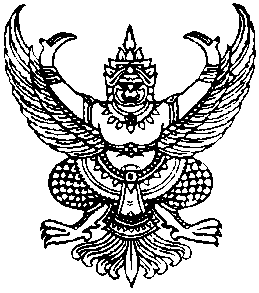 ประกาศองค์การบริหารส่วนตำบลกำแพงเซาเรื่อง  ประกาศสรุปผลการดำเนินการจัดซื้อจัดจ้างในรอบเดือน   ตุลาคม  พ.ศ.  2559--------------------------------	อาศัยอำนาจตามความในข้อ 1 และข้อ 2 แห่งประกาศคณะกรรมการข้อมูลข่าวสารของทางราชการ เรื่องกำหนดให้ข้อมูลข่าวสารเกี่ยวกับผลการพิจารณาการจัดซื้อจัดจ้างของหน่วยงานของรัฐเป็นข้อมูลข่าวสารที่ต้องจัดไว้ให้ประชาชนตรวจดูได้ตามมาตรา  9(8) แห่งพระราชบัญญัติข้อมูลข่าวสารของทางราชการ พ.ศ.  2540  โดยคณะกรรมการข้อมูลข่าวสารของทางราชการ ได้กำหนดให้หน่วยงานของรัฐจัดทำสรุปผลการพิจารณาการจัดซื้อจัดจ้างของหน่วยงานของรัฐเป็นรายเดือนทุก ๆ เดือน โดยให้มีรายละเอียดเกี่ยวกับงานที่จัดซื้อจัดจ้าง วงเงินงบประมาณ วิธีซื้อหรือจ้าง รายชื่อผู้เข้าเสนอราคาและราคาที่เสนอ ผู้ได้รับการคัดเลือกและราคา และเหตุผลที่คัดเลือกผู้เสนอราคารายนั้นโดยสรุป เพื่อเป็นดรรชนีสำหรับการตรวจดูของประชาชน ดังนั้นเพื่อปฏิบัติตามประกาศดังกล่าวและเพื่อให้การจัดซื้อจัดจ้างเป็นไปด้วยความโปร่งใสแลตรวจสอบ ได้องค์การบริหารส่วนตำบลกำแพงเซา    จึงขอประกาศสรุปผลการดำเนินการจัดซื้อจัดจ้างในรอบเดือน  ตุลาคม  2559 ให้ประชาชนได้ทราบโดยทั่วกัน รายละเอียดตามแบบ สขร.1 แนบท้ายประกาศนี้		ทั้งนี้ ตั้งแต่วันที่    10 พฤศจิกายน  2559   เป็นต้นไป			ประกาศ  ณ  วันที่   10  พฤศจิกายน   พ.ศ. 2559ไพเราะ  เอียดบัว(นางสาวไพเราะ  เอียดบัว)   นายกองค์การบริหารส่วนตำบลกำแพงเซางบหน้าสรุปผลการพิจารณาการจัดซื้อจัดจ้างของ อบจ./เทศบาล/อบต.      กำแพงเซา	         ประจำเดือน	ตุลาคม  2559ได้นำข้อมูลเกี่ยวกับการจัดซื้อจัดจ้างตามแบบ สขร.1 (ประจำเดือน  	ตุลาคม  2559  )               เผยแพร่  เมื่อวันที่  10  พฤศจิกายน  2559   โดยวิธี        ติดประกาศ,ประชาสัมพันธ์ทางเว็บไซต์ (www.kampangsao.go.th)	                 ไม่ได้นำข้อมูลเกี่ยวกับการจัดซื้อจัดจ้างตามแบบ สขร. เผยแพร่ เหตุเพราะ 					(ลงชื่อ)	   ปริยภัทร  นิจนารถ     ผู้รายงาน(นางปริยภัทร  นิจนารถ)ตำแหน่ง          นักวิชาการพัสดุ   		แบบ สขร. 1สรุปผลการพิจารณาการจัดซื้อจัดจ้างในรอบเดือน  ตุลาคม  2559 องค์การบริหารส่วนตำบลกำแพงเซา -2--3--4- (ลงชื่อ)                             ผู้รายงาน(นางปริยภัทร  นิจนารถ)ตำแหน่ง   นักวิชาการพัสดุวันที่     10  พฤศจิกายน   2559ลำดับที่วิธีการจัดซื้อจัดจ้างจำนวนโครงการรวมวงเงินงบประมาณรวมราคากลางรวมราคาที่พิจารณาคัดเลือกวงเงินต่ำหรือสูงกว่าราคากลาง (+สูง) (-ต่ำกว่า)หมายเหตุ1จัดซื้อโดยวิธีตกลงราคา7214,485.-214,485.----2จัดจ้างโดยวิธีตกลงราคา8262,810.-262,810.---3จัดซื้อโดยวิธีสอบราคา------4จัดจ้างโดยวิธีสอบราคา------5จัดซื้อโดยวิธีประกวดราคา------6จัดจ้างโดยวิธีประกวดราคา------7จัดซื้อจัดจ้างโดยวิธีพิเศษ--8จัดซื้อจัดจ้างโดยวิธีอิเลคทรอนิกค์------รวม15477,295.-477,295.---ลำดับที่งานจัดซื้อจัดจ้างวงเงินงบประมาณ(ราคากลาง)วิธีซื้อ/จ้างการเสนอราคาการเสนอราคาการพิจารณาคัดเลือกการพิจารณาคัดเลือกเหตุผลที่คัดเลือกโดยสังเขปลำดับที่งานจัดซื้อจัดจ้างวงเงินงบประมาณ(ราคากลาง)วิธีซื้อ/จ้างผู้เสนอราคาราคาที่เสนอผู้ได้รับคัดเลือกราคาที่เสนอเหตุผลที่คัดเลือกโดยสังเขป1.จัดซื้อวัสดุสำหรับตกแต่งเรือพระ19,500.-ตกลงราคาร้านไอซ์วัสดุภัณฑ์19,500.-ร้านไอซ์วัสดุภัณฑ์19,500.-เป็นผู้เสนอราคาต่ำสุดที่มีคุณสมบัติถูกต้องตามเงื่อนไขในเอกสารตกลงราคาซื้อและเสนอราคาไม่เกินวงเงินงบประมาณ2.จ้างทำป้ายประชาสัมพันธ์ ขนาด 1.2x2.4 ม.460.-ตกลงราคาบริษัท โฟร์คัลเลอร์ อินเตอร์กราฟฟิค จำกัด460.-บริษัท โฟร์คัลเลอร์ อินเตอร์กราฟฟิค จำกัด460.-เป็นผู้เสนอราคาต่ำสุดที่มีคุณสมบัติถูกต้องตามเงื่อนไขในเอกสารตกลงราคาซื้อและเสนอราคาไม่เกินวงเงินงบประมาณ3.จ้างเหมาถ่ายเอกสารและเข้าเล่มสำเนาข้อบัญญัติงบประมาณรายจ่ายประจำปีงบประมาณ 2560จำนวน 90 เล่ม6,750.-ตกลงราคาวีพีเอส โดยนางชไมพร  รัตนวิมลมาลย์6,750.-วีพีเอส โดยนางชไมพร  รัตนวิมลมาลย์6,750.-เป็นผู้เสนอราคาต่ำสุดที่มีคุณสมบัติถูกต้องตามเงื่อนไขในเอกสารตกลงราคาซื้อและเสนอราคาไม่เกินวงเงินงบประมาณ4.จ้างพนักงานตามโครงการแผนที่ภาษีและทะเบียนทรัพย์สิน จำนวน 1 อัตรา120,000.-ตกลงราคานางสาวปทิตตา  สามัคคี120,000.-นางสาวปทิตตา  สามัคคี120,000.-เป็นผู้เสนอราคาต่ำสุดที่มีคุณสมบัติถูกต้องตามเงื่อนไขในเอกสารตกลงราคาซื้อและเสนอราคาไม่เกินวงเงินงบประมาณลำดับที่งานจัดซื้อจัดจ้างวงเงินงบประมาณ(ราคากลาง)วิธีซื้อ/จ้างการเสนอราคาการเสนอราคาการพิจารณาคัดเลือกการพิจารณาคัดเลือกเหตุผลที่คัดเลือกโดยสังเขปลำดับที่งานจัดซื้อจัดจ้างวงเงินงบประมาณ(ราคากลาง)วิธีซื้อ/จ้างผู้เสนอราคาราคาที่เสนอผู้ได้รับคัดเลือกราคาที่เสนอเหตุผลที่คัดเลือกโดยสังเขป5.จ้างเหมาเก็บและขนถ่ายขยะ จำนวน 3 เดือน18,000.-ตกลงราคานายสาโรจน์  มูณีวรรณ18,000.-นายสาโรจน์  มูณีวรรณ18,000.-เป็นผู้เสนอราคาต่ำสุดที่มีคุณสมบัติถูกต้องตามเงื่อนไขในเอกสารตกลงราคาซื้อและเสนอราคาไม่เกินวงเงินงบประมาณ6.จ้างเหมาเก็บและขนถ่ายขยะ จำนวน 3 เดือน18,000.-ตกลงราคานายวินัย  ขันติไชย18,000.-นายวินัย  ขันติไชย18,000.-เป็นผู้เสนอราคาต่ำสุดที่มีคุณสมบัติถูกต้องตามเงื่อนไขในเอกสารตกลงราคาซื้อและเสนอราคาไม่เกินวงเงินงบประมาณ7.จ้างเหมาเก็บและขนถ่ายขยะ จำนวน 3 เดือน18,000.-ตกลงราคานายวิโรจ  สุขประสงค์18,000.-นายวิโรจ  สุขประสงค์18,000.-เป็นผู้เสนอราคาต่ำสุดที่มีคุณสมบัติถูกต้องตามเงื่อนไขในเอกสารตกลงราคาซื้อและเสนอราคาไม่เกินวงเงินงบประมาณ8.เช่าเครื่องถ่ายเอกสาร เป็นเวลา 12 เดือน45,600.-ตกลงราคาเอส.ซี.เซอร์วิส45,600.-เอส.ซี.เซอร์วิส45,600.-เป็นผู้เสนอราคาต่ำสุดที่มีคุณสมบัติถูกต้องตามเงื่อนไขในเอกสารตกลงราคาซื้อและเสนอราคาไม่เกินวงเงินงบประมาณลำดับที่งานจัดซื้อจัดจ้างวงเงินงบประมาณ(ราคากลาง)วิธีซื้อ/จ้างการเสนอราคาการเสนอราคาการพิจารณาคัดเลือกการพิจารณาคัดเลือกเหตุผลที่คัดเลือกโดยสังเขปลำดับที่งานจัดซื้อจัดจ้างวงเงินงบประมาณ(ราคากลาง)วิธีซื้อ/จ้างผู้เสนอราคาราคาที่เสนอผู้ได้รับคัดเลือกราคาที่เสนอเหตุผลที่คัดเลือกโดยสังเขป9.จ้างเหมายามรักษาความปลอดภัยสำนักงาน อบต. จำนวน 1 คน เป็นระยะเวลา 6 เดือน36,000.-ตกลงราคานายน้าว  รัตนเพ็ชร36,000.-นายน้าว  รัตนเพ็ชร36,000.-เป็นผู้เสนอราคาต่ำสุดที่มีคุณสมบัติถูกต้องตามเงื่อนไขในเอกสารตกลงราคาซื้อและเสนอราคาไม่เกินวงเงินงบประมาณ10.จัดซื้อถังรองรับขยะ จำนวน 65 ใบ97,500.-ตกลงราคาธนพิรุฬห์  โดยนายธิติพันธ์  นิทัศนีย์97,500.-ธนพิรุฬห์  โดยนายธิติพันธ์  นิทัศนีย์97,500.-เป็นผู้เสนอราคาต่ำสุดที่มีคุณสมบัติถูกต้องตามเงื่อนไขในเอกสารตกลงราคาซื้อและเสนอราคาไม่เกินวงเงินงบประมาณ11.จัดซื้ออุปกรณ์สำหรับใช้ในการจัดโครงการ19,985.-ตกลงราคาบูรพาเครื่องเขียน19,985.-บูรพาเครื่องเขียน19,985.-เป็นผู้เสนอราคาต่ำสุดที่มีคุณสมบัติถูกต้องตามเงื่อนไขในเอกสารตกลงราคาซื้อและเสนอราคาไม่เกินวงเงินงบประมาณ12.จัดซื้อน้ำมันเบนซิล เพื่อใช้กับรถจักรยานยนต์ทะเบียน 1 กข 9587 นศ1,400.-ตกลงราคาหจก.วดีการค้า1,400.-หจก.วดีการค้า1,400.-เป็นผู้เสนอราคาต่ำสุดที่มีคุณสมบัติถูกต้องตามเงื่อนไขในเอกสารตกลงราคาซื้อและเสนอราคาไม่เกินวงเงินงบประมาณลำดับที่งานจัดซื้อจัดจ้างวงเงินงบประมาณ(ราคากลาง)วิธีซื้อ/จ้างการเสนอราคาการเสนอราคาการพิจารณาคัดเลือกการพิจารณาคัดเลือกเหตุผลที่คัดเลือกโดยสังเขปลำดับที่งานจัดซื้อจัดจ้างวงเงินงบประมาณ(ราคากลาง)วิธีซื้อ/จ้างผู้เสนอราคาราคาที่เสนอผู้ได้รับคัดเลือกราคาที่เสนอเหตุผลที่คัดเลือกโดยสังเขป13.จัดซื้อน้ำมันเบนซิล เพื่อใช้กับรถยนต์ทะเบียน 81-8829 นศ 39,000.-ตกลงราคาหจก.วดีการค้า39,000.-หจก.วดีการค้า39,000.-เป็นผู้เสนอราคาต่ำสุดที่มีคุณสมบัติถูกต้องตามเงื่อนไขในเอกสารตกลงราคาซื้อและเสนอราคาไม่เกินวงเงินงบประมาณ14.จัดซื้อน้ำมันเบนซิล เพื่อใช้กับรถจักรยานยนต์ ทะเบียน ขจย 256 นศ 3,600.-ตกลงราคาหจก.วดีการค้า3,600.-หจก.วดีการค้า3,600.-เป็นผู้เสนอราคาต่ำสุดที่มีคุณสมบัติถูกต้องตามเงื่อนไขในเอกสารตกลงราคาซื้อและเสนอราคาไม่เกินวงเงินงบประมาณ15.จัดซื้อน้ำมันเบนซิล เพื่อใช้กับรถยนต์ ทะเบียน  บน 8416 นศ และ ทะเบียน กต 1104 นศ33,500.-ตกลงราคาหจก.วดีการค้า33,500.-หจก.วดีการค้า33,500.-เป็นผู้เสนอราคาต่ำสุดที่มีคุณสมบัติถูกต้องตามเงื่อนไขในเอกสารตกลงราคาซื้อและเสนอราคาไม่เกินวงเงินงบประมาณ